106年臺中市社區文化季「社區營造論壇：推動與整合-社造觀點・公共加值」簡章一、活動緣起99年底，臺中縣市合併升格；100年，臺中市政府正式啟動「新社區營造運動」，以直轄市的視野與高度推動社造工作，持續與市府各局會、區公所、社區與民間單位串連合作，共同推展大臺中美好幸福的社區生活文化。    103年，臺中市開始辦理社區營造論壇，當年度主題為「有你、有我、有他，共譜20年的臺中社造交響樂」，以推廣「共有」概念及公共參與；104年定位為「共生」，努力促成更多同質與異質串連，論壇主軸則為「跨域行動─社區營造與社群營造的連結」；105年定調為「分享與開創─公民參與‧社造轉型」，結合文化部與六都政府熱切實驗的「參與式預算」趨勢，探討其與社造連結的可能。本（106）年論壇以「社造觀點‧公共加值」為主軸，因應公民審議及參與式預算如火如荼發展現象，安排社區營造與草根民主專題，反思社造如何與此潮流及契機結合；此外，為呼應2018世界花博在臺中的議題，邀請雲林燈會社區展區負責人分享地方政府如何在大型活動辦理過程中，連結在地社區居民，進而使每位參與者產生認同與光榮感；再者，也安排地方文化設施與社造互相加成的專題分享，鼓勵持續擴大社造整合範圍，由單一社區擴散到多元社區及地方文化設施的聯盟，進而建構地方生活文化圈，為區域奠定獨特的文化特色。二、單位指導單位：文化部、臺中市政府主辦單位：臺中市政府文化局執行單位：臺中市社區營造諮詢推動辦公室三、活動對象臺中市政府各局會社區營造相關業務承辦課室人員；臺中市政府各區公所社區營造相關業務承辦課室人員；各縣市政府文化局及其社造中心人員；各縣市社區發展協會；有興趣的一般大眾三、論壇資訊（一）時間：11月11日(六) 08：30-12：00（二）地點：臺中市文化創意園區【求是書院演講廳】（三）議程：四、會場地圖（一）會場位置：臺中市文化創意園區【求是書院演講廳】(臺中市南區復興路三段362號)（二）聯絡電話：04-2229-3079（三）地圖：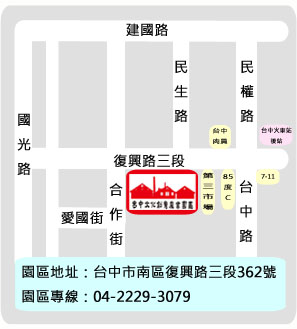 （四）交通方式：﹝高鐵台中站﹞*轉乘台鐵：新烏日站(北上)>台中站，約15分鐘；由台中火車站(後站)步行約12分鐘抵達。*轉搭計程車：車程約10-15分鐘。*轉乘公車： 33、82、101、102、125、166路公車，高鐵台中站>文化創意產業園區。﹝台鐵台中站﹞由台中火車站(後站)，步行約12分鐘抵達台中文化創意產業園區。﹝客運﹞*「文化創意園區」站：路線33、60、82、89、101、102、105、125、166、281、281副路公車抵達園區。*「臺中酒廠」站：路線33、60、82、89、101、102、105、125、166、281、281副路公車，步行約2分鐘抵達園區。*「第三市場」站：路線7、12、18、20、31、35、58、65、73、100、100副、107、108、131、132、158、285路公車，步行約10分鐘抵達園區。*朝馬或中港轉運站於優化公車專用道「秋紅谷」站或「福安」站搭乘路線300、301、302、303、304、305、306、307、308路公車至「臺中火車站」(前站)，步行約15分鐘抵達園區。﹝自行開車﹞國道1號台中交流道(里程178)>往台中>中港路，往市區方向(右轉)>五權路(台1乙線)>過地下道 (左轉)>復興路三段到達>台中文化創意產業園區位於右側。國道3號大里交流道(里程209.0)>連接台63線(中投快速公路)直行>五權南路(右轉)>復興路三段到達>台中文化創意產業園區位於右側。◎停車資訊：園區周邊皆設有路邊停車場。五、報名及注意事項（一）報名方式：本活動報名方式包含；線上報名：https://goo.gl/forms/s1zyZ2J9HuLwrPw83電子郵件報名：請填妥本簡章附件報名表，以「電子郵件」並「夾帶報名表檔案」寄至下列信箱：wuxiang42242@gmail.com（信件標題請註明：報名106年「臺中市社區營造論壇」）。傳真報名：附件報名表填妥後，請傳真至04-2582-6785，並電洽執行單位（04-2582-6569）確認報名表是否收到。報名時間自即日起至106年11月10日（五）12：00止。若欲申請登錄「公務人員學習時數」，請務必於報名表中註明，並填寫身份證字號。凡全程參加的公教人員，可核發研習時數3小時；「遲到或中途離席者」不予核發時數。礙於場地限制，將依據報名順序，以候補方式補滿人數，序位遞補以報名先後順序補滿為止。報名者請務必撥冗參與活動，以免影響他人權益。若因其他事務臨時無法參與，請事先致電通知執行單位進行取消。（二）本論壇屬本年度臺中市區公所「行政社造化」系列活動之一。請與會公所同仁攜帶「行政社造化」課程認證手冊，以便於現場進行時數認證工作。（三）為響應低碳環保，請自行攜帶環保杯具。（四）若有任何問題，請洽本活動執行單位04-2582-6569、0921-396-285（黃敏婷小姐）。※106年度臺中市社區營造論壇報名表※報名時間：106年  月  日  時＊基本資料請詳細填寫，俾利各項聯繫工作，若有任何疑義，敬請聯繫執行單位，感謝您的配合。時間議程08：30-09：00報到時間09：00-09：20(20分鐘)開幕式【推動與整合─社造觀點‧公共加值】長官致詞09：20-09：50(30分鐘)【專題分享I】社區營造與草根民主主持人：臺中市政府文化局演講人：盧思岳(臺中市社區營造諮詢推動辦公室計畫主持人)09：50-10：20(30分鐘)【專題分享II】大型地方活動與在地社造成果的整合與共創主持人：盧思岳(臺中市社區營造諮詢推動辦公室計畫主持人)分享人：向家弘(社團法人臺灣社造聯盟副理事長/2017臺灣燈會農村再生藝術燈區計畫主持人)10：20-10：50(30分鐘)【專題分享III】文化設施館舍與社區營造的公共加成主持人：陳慧娟(國立自然科學博物館展示組助理研究員)分享人：陳育貞(臺灣大學建築與城鄉研究發展基金會宜蘭分會負責人)10：50-11：10(20分鐘)休息時間11：10-12：00(40分鐘)【綜合座談】主持人：臺中市政府文化局與談人：盧思岳(臺中市社區營造諮詢推動辦公室計畫主持人)向家弘(社團法人臺灣社造聯盟副理事長/2017臺灣燈會農村再生藝術燈區計畫主持人)陳慧娟(國立自然科學博物館展示組助理研究員)陳育貞(臺灣大學建築與城鄉研究發展基金會宜蘭分會負責人)12：00~~午餐+賦歸~第一位-報名資料第一位-報名資料第一位-報名資料第一位-報名資料第一位-報名資料第一位-報名資料姓名服務單位/職稱單位：課室：職稱：單位：課室：職稱：單位：課室：職稱：身分證字號出生年月日性別□男  □女公務人員學習時數□需要　□不需要餐盒□葷食  □素食□葷食  □素食□葷食  □素食電子信箱連絡電話日：（　） 　　　　　　手機：日：（　） 　　　　　　手機：日：（　） 　　　　　　手機：日：（　） 　　　　　　手機：日：（　） 　　　　　　手機：通訊地址□□□-□□□□□-□□□□□-□□□□□-□□□□□-□□第二位-報名資料第二位-報名資料第二位-報名資料第二位-報名資料第二位-報名資料第二位-報名資料姓名服務單位/職稱單位：課室：職稱：單位：課室：職稱：單位：課室：職稱：身分證字號出生年月日性別□男  □女公務人員學習時數□需要　□不需要餐盒□葷食  □素食□葷食  □素食□葷食  □素食電子信箱連絡電話日：（　） 　　　　　　手機：日：（　） 　　　　　　手機：日：（　） 　　　　　　手機：日：（　） 　　　　　　手機：日：（　） 　　　　　　手機：通訊地址□□□-□□□□□-□□□□□-□□□□□-□□□□□-□□